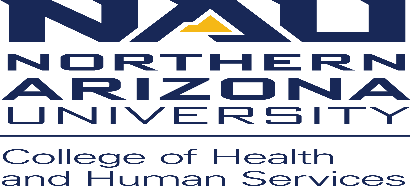 Communication Sciences and Disorders, Speech-Language-Hearing ClinicPolicies and ProceduresSubject:  Records Retention Policy #11Arizona State Legislature; Arizona Revised Statute #12-2297. Retention of records:A. Unless otherwise required by statute or by federal law, a health care provider shall retain the original or copies of a patient's medical records as follows:1. If the patient is an adult, for at least six years after the last date the adult patient received medical or health care services from that provider.2. If the patient is a child, either for at least three years after the child's eighteenth birthday or for at least six years after the last date the child received medical or health care services from that provider, whichever date occurs later.3. Source data may be maintained separately from the medical record and must be retained for six years from the date of collection of the source data.B. When a health care provider retires or sells the provider's practice the provider shall take reasonable measures to ensure that the provider's records are retained, pursuant to this section.C. A person who is licensed pursuant to title 32 as an employee of a health care provider is not responsible for storing or retaining medical records but shall compile and record the records in the customary manner.D. A nursing care institution as defined in section 36-401 shall retain patient records for six years after the date of the patient's discharge.  For a minor, the nursing care institution shall retain the records for three years after the patient reaches eighteen years of age or for six years after the date of the patient's discharge, whichever date occurs last. 